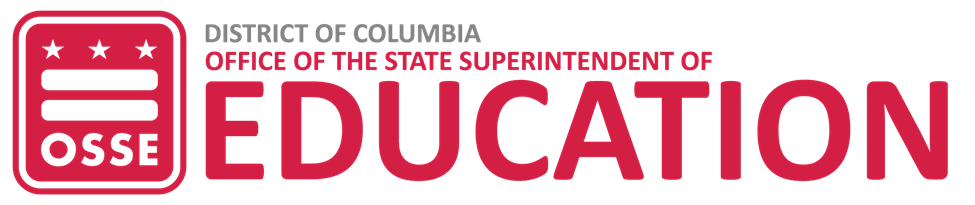 Appendix ERequest for Closure for Virtual Professional Development DayDate of Virtual Training: April 29, 2022                                                                      Date of Virtual Training: April 29, 2022                                                                      Date of Virtual Training: April 29, 2022                                                                      Total Number of Hours for the Day: 6Provider Name/Site Name: Provider Name/Site Name: Provider Name/Site Name: Provider Name/Site Name: Name of Certified Organization or Trainer(s): ): Hurley and Associates, LLC Virtual Professional Development/Training at the 2022 DC Early Educator Experience (DC Early EdX)Name of Certified Organization or Trainer(s): ): Hurley and Associates, LLC Virtual Professional Development/Training at the 2022 DC Early Educator Experience (DC Early EdX)Name of Certified Organization or Trainer(s): ): Hurley and Associates, LLC Virtual Professional Development/Training at the 2022 DC Early Educator Experience (DC Early EdX)Name of Certified Organization or Trainer(s): ): Hurley and Associates, LLC Virtual Professional Development/Training at the 2022 DC Early Educator Experience (DC Early EdX)Certified Training Organization or Trainer(s) Number: E130-W17Certified Training Organization or Trainer(s) Number: E130-W17Certified Training Organization or Trainer(s) Number: E130-W17Certified Training Organization or Trainer(s) Number: E130-W17Technology Plan:Participants are encouraged to join on a computer or tablet, but they can also join on a mobile phone.Technology Plan:Participants are encouraged to join on a computer or tablet, but they can also join on a mobile phone.Technology Plan:Participants are encouraged to join on a computer or tablet, but they can also join on a mobile phone.Technology Plan:Participants are encouraged to join on a computer or tablet, but they can also join on a mobile phone.Will laptops be used by staff? Yes, as noted above.           Will laptops be used by staff? Yes, as noted above.           Will laptops be used by staff? Yes, as noted above.           How many?Will tablets be used by staff? Yes, as noted above.           Will tablets be used by staff? Yes, as noted above.           Will tablets be used by staff? Yes, as noted above.           How many?Other: Each participant will register individually so that each participant can receive professional development hours.Other: Each participant will register individually so that each participant can receive professional development hours.Other: Each participant will register individually so that each participant can receive professional development hours.Other: Each participant will register individually so that each participant can receive professional development hours.How will the facility supervise staff during the course of the day? Active participation is required to earn six professional development hours. The technology platform used to host this event will track participation data for each staff. Only those who actively participate in this event will receive a notification confirming their attendance.  How will the facility supervise staff during the course of the day? Active participation is required to earn six professional development hours. The technology platform used to host this event will track participation data for each staff. Only those who actively participate in this event will receive a notification confirming their attendance.  How will the facility supervise staff during the course of the day? Active participation is required to earn six professional development hours. The technology platform used to host this event will track participation data for each staff. Only those who actively participate in this event will receive a notification confirming their attendance.  How will the facility supervise staff during the course of the day? Active participation is required to earn six professional development hours. The technology platform used to host this event will track participation data for each staff. Only those who actively participate in this event will receive a notification confirming their attendance.  What is the plan if a staff completes training prior to the allotted time for each course? (indicate n/a if this does not apply) N/AWhat is the plan if a staff completes training prior to the allotted time for each course? (indicate n/a if this does not apply) N/AWhat is the plan if a staff completes training prior to the allotted time for each course? (indicate n/a if this does not apply) N/AWhat is the plan if a staff completes training prior to the allotted time for each course? (indicate n/a if this does not apply) N/ASynopsis of the training day:A portion of the conference will focus on educator mental health and how it impacts educator effectiveness. Educators will reflect on their mental health practices and understand the many facets that contribute to wellbeing. National experts will provide additional perspectives and summary of research. The latter half of the day will focus on understanding the importance of early childhood educators getting involved in the policy space. Local educators and administrators who have been advocating for a quality early childhood system will share their experiences and strategies. National experts will provide additional perspectives and summary of the advocacy landscape. Synopsis of the training day:A portion of the conference will focus on educator mental health and how it impacts educator effectiveness. Educators will reflect on their mental health practices and understand the many facets that contribute to wellbeing. National experts will provide additional perspectives and summary of research. The latter half of the day will focus on understanding the importance of early childhood educators getting involved in the policy space. Local educators and administrators who have been advocating for a quality early childhood system will share their experiences and strategies. National experts will provide additional perspectives and summary of the advocacy landscape. Synopsis of the training day:A portion of the conference will focus on educator mental health and how it impacts educator effectiveness. Educators will reflect on their mental health practices and understand the many facets that contribute to wellbeing. National experts will provide additional perspectives and summary of research. The latter half of the day will focus on understanding the importance of early childhood educators getting involved in the policy space. Local educators and administrators who have been advocating for a quality early childhood system will share their experiences and strategies. National experts will provide additional perspectives and summary of the advocacy landscape. Synopsis of the training day:A portion of the conference will focus on educator mental health and how it impacts educator effectiveness. Educators will reflect on their mental health practices and understand the many facets that contribute to wellbeing. National experts will provide additional perspectives and summary of research. The latter half of the day will focus on understanding the importance of early childhood educators getting involved in the policy space. Local educators and administrators who have been advocating for a quality early childhood system will share their experiences and strategies. National experts will provide additional perspectives and summary of the advocacy landscape. Core Knowledge Area (CKA) to be covered: Social-Emotional Development and Mental HealthCore Knowledge Area (CKA) to be covered: Social-Emotional Development and Mental HealthCore Knowledge Area (CKA) to be covered: Social-Emotional Development and Mental HealthCore Knowledge Area (CKA) to be covered: Social-Emotional Development and Mental HealthStart Time: 9:30 a.m.End Time: 11:30 a.m.Total Number of Hours of Training in this Area: 2Total Number of Hours of Training in this Area: 2Training Topic(s):Understanding the importance of modeling wellness and mental health practices to maintain positive engagement with young children and professionalism with families and colleagues.Understanding how a secure, consistent, responsive relationship with young children provides a safe base from which young children can develop self-regulation, social and emotional skills, independence, responsibility, perspective-taking skills, and cooperative learning skills. Incorporating wellness and mental health practices into routines to maintain positive engagement with young children and professionalism with families and colleagues.Understanding how to advocate for wellness and mental health supports that improve working conditions and educator effectiveness. Understanding policies and regulations related to educator wellness and mental health.Training Topic(s):Understanding the importance of modeling wellness and mental health practices to maintain positive engagement with young children and professionalism with families and colleagues.Understanding how a secure, consistent, responsive relationship with young children provides a safe base from which young children can develop self-regulation, social and emotional skills, independence, responsibility, perspective-taking skills, and cooperative learning skills. Incorporating wellness and mental health practices into routines to maintain positive engagement with young children and professionalism with families and colleagues.Understanding how to advocate for wellness and mental health supports that improve working conditions and educator effectiveness. Understanding policies and regulations related to educator wellness and mental health.Training Topic(s):Understanding the importance of modeling wellness and mental health practices to maintain positive engagement with young children and professionalism with families and colleagues.Understanding how a secure, consistent, responsive relationship with young children provides a safe base from which young children can develop self-regulation, social and emotional skills, independence, responsibility, perspective-taking skills, and cooperative learning skills. Incorporating wellness and mental health practices into routines to maintain positive engagement with young children and professionalism with families and colleagues.Understanding how to advocate for wellness and mental health supports that improve working conditions and educator effectiveness. Understanding policies and regulations related to educator wellness and mental health.Training Topic(s):Understanding the importance of modeling wellness and mental health practices to maintain positive engagement with young children and professionalism with families and colleagues.Understanding how a secure, consistent, responsive relationship with young children provides a safe base from which young children can develop self-regulation, social and emotional skills, independence, responsibility, perspective-taking skills, and cooperative learning skills. Incorporating wellness and mental health practices into routines to maintain positive engagement with young children and professionalism with families and colleagues.Understanding how to advocate for wellness and mental health supports that improve working conditions and educator effectiveness. Understanding policies and regulations related to educator wellness and mental health.Core Knowledge Area (CKA) to be Covered: Professionalism and AdvocacyCore Knowledge Area (CKA) to be Covered: Professionalism and AdvocacyCore Knowledge Area (CKA) to be Covered: Professionalism and AdvocacyCore Knowledge Area (CKA) to be Covered: Professionalism and AdvocacyStart Time: 11:30 a.m.End Time: 3:30 p.m.Total Number of Hours of Training in this Area: 4Total Number of Hours of Training in this Area: 4Training Topic(s):Identifying basic professional and policy issues in the profession such as issues of equity, bias and social justice that affect young children, families, communities and colleagues.Centering the experiences and needs of families to improve professional practice and collective advocacy.Describing the broader contexts and challenges, current issues and trends that affect the profession.Understanding and practicing how to advocate for resources and policies that support young children and their families as well as for early childhood educators, with a primary focus on advocacy within the early learning setting.Training Topic(s):Identifying basic professional and policy issues in the profession such as issues of equity, bias and social justice that affect young children, families, communities and colleagues.Centering the experiences and needs of families to improve professional practice and collective advocacy.Describing the broader contexts and challenges, current issues and trends that affect the profession.Understanding and practicing how to advocate for resources and policies that support young children and their families as well as for early childhood educators, with a primary focus on advocacy within the early learning setting.Training Topic(s):Identifying basic professional and policy issues in the profession such as issues of equity, bias and social justice that affect young children, families, communities and colleagues.Centering the experiences and needs of families to improve professional practice and collective advocacy.Describing the broader contexts and challenges, current issues and trends that affect the profession.Understanding and practicing how to advocate for resources and policies that support young children and their families as well as for early childhood educators, with a primary focus on advocacy within the early learning setting.Training Topic(s):Identifying basic professional and policy issues in the profession such as issues of equity, bias and social justice that affect young children, families, communities and colleagues.Centering the experiences and needs of families to improve professional practice and collective advocacy.Describing the broader contexts and challenges, current issues and trends that affect the profession.Understanding and practicing how to advocate for resources and policies that support young children and their families as well as for early childhood educators, with a primary focus on advocacy within the early learning setting.